Slow Cooker Eight Can Soup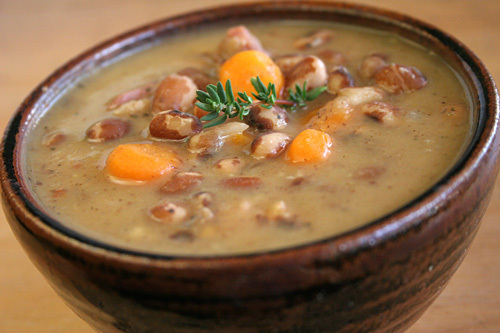 1-pound ground beef – browned, drained, rinsed1 can whole kernel corn (yellow or white)1 can mixed vegetables with water too1 can diced potatoes with water too1 can seasoned diced tomatoes with juice1 can chili with beans1 can chili without beans1 can diced tomatoes with juice too1 can tomato soupCombine all ingredients in large slow cooker and cook on low for 5 hours or on high for 3 hours.